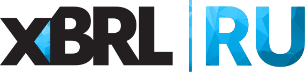 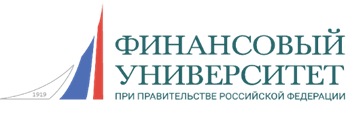                                    Уважаемые коллеги!Сообщаем о проведении образовательного вебинара по теме: «Применение формата XBRL для страховых организаций и обществ взаимного страхования в соответствии с таксономией XBRL Банка России версий 5.2, 5.3 и 6» с участием работников Департамента управления данными Банка России.Дата проведения вебинара: 20 декабря (среда) в 19-00.Организатор: Финансовый университет при Правительстве РФ.Цель вебинара: ознакомить с новациями в отчетности в формате XBRL, научить корректно ее составлять и представлятьНа вебинаре будут рассмотрены следующие вопросы:1. Обзор ключевых изменений в таксономии XBRL Банка России (версия 6): модуль надзорно-статистической отчетности:– изменения методологического и технического характера (с разбором по каждой обновленной форме);– техническая реализация новых требований к отчетным данным (изменение состава точек входа).2. Разбор наиболее часто встречающихся ошибок в надзорно-статистической отчетности (по таксономии XBRL Банка России версии 5.2).3. Обзор ключевых изменений в таксономии XBRL Банка России (версии 5.3 и 6): модуль бухгалтерской (финансовой) отчетности.4. Вопросы – ответы.Спикеры:Маслова Дарья Васильевна – советник экономический Управления методологического обеспечения сбора и обработки отчетности Департамента управления данными Банка России.Рыбцова Евгения Николаевна – главный экономист отдела управления изменениями Управления разработки и поддержки таксономии XBRL Департамента управления данными Банка России.Захарова Ольга Николаевна – главный экономист отдела таксономии надзорно-статистической отчетности Управления разработки и поддержки таксономии XBRL Департамента управления данными Банка России.Яцкив Любава Владимировна – ведущий экономист отдела таксономии бухгалтерской (финансовой) отчетности Управления разработки и поддержки таксономии XBRL Департамента управления данными Банка России. Стоимость участия: 9 970 руб. Для пользователей АНО «Центр ИксБиАрЭл» на все вебинары кафедры XBRL Финансового университета при Правительстве РФ предоставляется скидка: 10% (пользователь) или 20% (привилегированный пользователь).По итогам прохождения вебинара слушатель получает электронный сертификат Финансового университета при Правительстве РФ об участии в вебинаре.Для безналичного расчета компании выставляется счет-оферта, после вебинара предоставляется Акт об оказании услуг.Регистрация на вебинар: Светлана Карачарова, менеджер АНО «Центр ИксБиАрЭл», тел.: 8 (495) 699-43-94; info@xbrl.ru